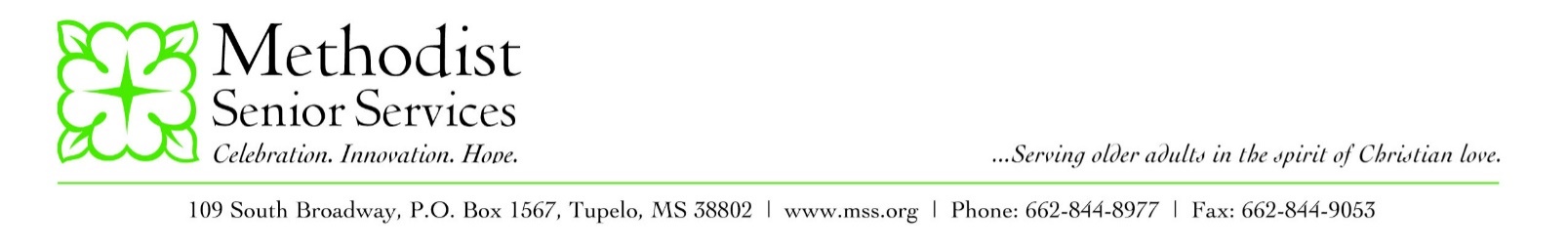 Hello Friends!  This is your Flowers Manor COVID-19 Update for December 14, 2020.We have been notified that an employee at Flowers Manor has been diagnosed with COVID-19. The employee is quarantined at home and is receiving appropriate care. We continue to follow the CDC’s criteria for return to work for all employees.We have notified public health officials and are following all recommendations provided by the CDC and the Mississippi State Department of Health. We continue to follow all guidance set forth by state and federal officials for privacy, elder care, employee safety, and efforts to stop the spread of COVID-19. Mississippi is currently seeing very large numbers of infections diagnosed each day and we must remain vigilant in order to prevent further infection at Flowers Manor. We ask that all elders continue to shelter in place as much as possible. We ask everyone to continue to practice social distancing, wear a mask, perform good hand sanitation, refrain from group gatherings of any size and whenever possible, avoid being out in the general public. Please do your part to slow the spread of the virus.If you have any questions, please feel free to contact the Flowers office at (662) 627-2222. Bless you and be safe!